Art 1Open up your construction paper with your prints on it, lay it out horizontallyLay it upside down so you are looking at the blank inside of the folderFold down a sample from both the rainbow roll AND off set. Glue down what you fold over…Can be from the topCan be from the bottomCan be from the left and right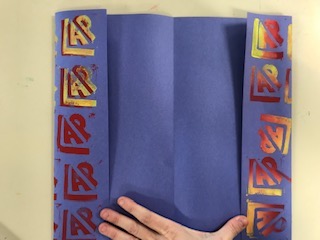 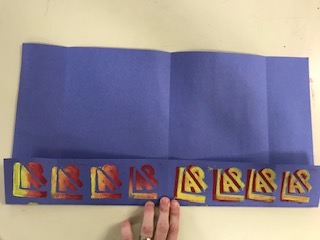 Use a Sharpie (check this out from the teacher if you don’t have one) and write how you did these prints.Explain how you did both of these processes as if you were telling a student who was not here for that class.Make sure you label Rainbow Roll & Offset Print Use complete sentencesCheck your spelling first!!Cut out the pictures/drawings of the tools from your printmaking notes.Glue them down on your construction paper and label what they are (or you can redraw them)Leave room for your reductive prints that we will do next class togetherWrite your name on your work and turn this in for a grade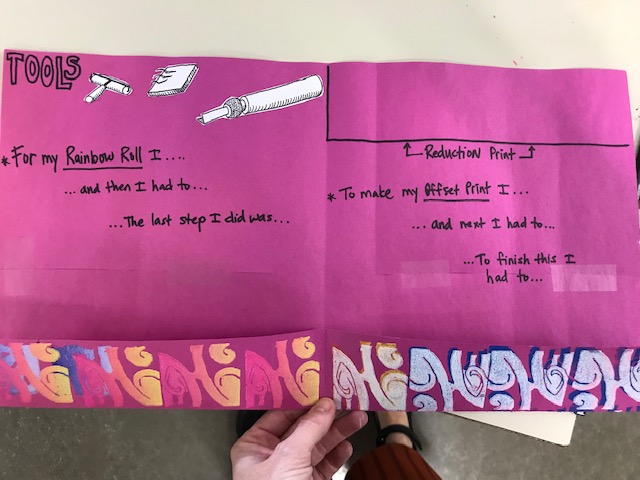 